Guidance notes:Reflective questions:Links to supporting information:Your evidence: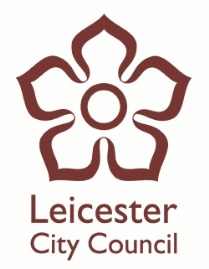 Widely considered as the most common form of abuse, neglect can present itself in a multitude of ways such as; emotional, physical, educational and medical. Children that suffer neglect are often subject to other forms of abuse. Practitioners should be observant of the signs and indicators of neglect such as; Being particularly hungryBeing uncleanHaving unwashed or unsuitable clothingBeing tiredPoor attendance/time keepingDelays in development Parental engagement Emotional wellbeing of the child Factors that are recognised as contributing to neglect include ‘parenting capacity’ and ‘family and environmental factors’. And whilst a family approach for support is most effective, the child’s well-being should remain paramount.  The LLR Neglect Toolkit provides further advice and support for professionals working with children and families in identifying neglect and what support to provide. Available online, the scoring process included in the toolkit provides a breakdown of specific signs and indicators of neglect, practice guidance and useful links to relevant information. Training is available both online and through the LLR Multiagency Training Programme. Where neglect is suspected, practitioners should act in accordance with the settings safeguarding policies and procedures. Are staff confident in identifying the signs and indicators of neglect?Are staff able to articulate what they would do should they suspect this form of abuse?What training/support has been made available to the staff team to keep them well informed about neglect?Do the safeguarding policies and procedures for the setting provide sufficient information about neglect?Do practitioners endeavour to effectively engage parents when concerns arise?What are the potential obstacles when engaging parents and how could they be overcome?How do you ensure that the child’s well-being remains the primary focus?How do you allow for the child’s voice to be heard?What other professionals may you wish to engage with for further support?Q cards:Neglect – Coming soonUseful Links:NSPCChttps://www.nspcc.org.uk/preventing-abuse/child-abuse-and-neglect/neglect/https://www.nspcc.org.uk/preventing-abuse/child-abuse-and-neglect/neglect/research-and-resources/Neglect Toolkithttp://lrsb.org.uk/uploads/llr-lscb-neglect-toolkit-2016-20.pdfLLR Procedures Onlinehttp://llrscb.proceduresonline.com/chapters/g_neglect.htmlLLR LSCB Neglect Strategy http://www.lcitylscb.org/media/1210/llr-lscb-neglect-strategy-2016.pdfTraining:LLR LSCBhttp://www.childrensworkforcematters.org.uk/neglect-essential-awareness-%E2%80%93-llrVirtual Collegehttps://www.virtual-college.co.uk/courses/safeguarding-courses/awareness-of-child-abuse-and-neglect-coreGuidance note: Remember to date your evidence to allow you to revisit and review relevance.  